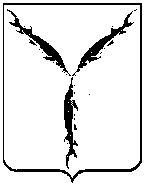 САРАТОВСКАЯ ГОРОДСКАЯ ДУМАРЕШЕНИЕ29.11.2018 № 43-316г. СаратовО внесении изменений в решение Саратовской городской Думы от 27.10.2005 № 63-615 «О земельном налоге»В соответствии с Налоговым кодексом Российской Федерации, статьей 24 Устава муниципального образования «Город Саратов» Саратовская городская Дума РЕШИЛА: 1. Внести в решение Саратовской городской Думы от 27.10.2005         № 63-615 «О земельном налоге» (с изменениями от 16.05.2006 № 3-19, 28.11.2006 № 12-89, 27.05.2010 № 51-610, 28.10.2010 № 56-677, 10.02.2011 № 59-722, 27.10.2011 № 8-96, 24.11.2011 № 9-109, 19.07.2012 № 16-191, 11.06.2013 № 25-294, 26.12.2013 № 31-357, 24.04.2014 № 35-393, 30.10.2014 № 40-458, 21.07.2016 № 64-644) следующие изменения:1.1. Пункт 5 изложить в новой редакции:«5. Освободить от уплаты земельного налога:физических лиц и организации в соответствии с главой 31 Налогового кодекса Российской Федерации;организации, использующие земельные участки для реализации социально значимых функций:за земли, отведенные под захоронения на кладбищах,за земли системы водоснабжения (под очистными сооружениями, водозаборами, водопроводами и канализацией),за земли, предназначенные для размещения (строительства) очистных сооружений ливневой канализации;учреждения, финансируемые за счет соответствующих бюджетов - в отношении земельных участков общего пользования, в том числе занятых площадками, улицами, проездами, автомобильными дорогами, набережными, скверами;физических лиц - пенсионеров, получающих пенсию на основании пенсионного законодательства, в части земельных участков, общая площадь которых не превышает 1000 кв.м на одного владельца, за исключением участков, используемых (предназначенных для использования) в предпринимательской деятельности. Площадь земельных участков свыше 1000 кв.м облагается налогом в установленном порядке;физических лиц, соответствующих условиям, необходимым для назначения пенсии в соответствии с законодательством Российской Федерации, действовавшим на 31 декабря 2018 года, в части земельных участков, общая площадь которых не превышает 1000 кв.м на одного владельца, за исключением участков, используемых (предназначенных для использования) в предпринимательской деятельности. Площадь земельных участков свыше 1000 кв.м облагается налогом в установленном порядке;физических лиц, имеющих трех и более детей, а также самих несовершеннолетних детей в соответствующих семьях, в части земельных участков, общая площадь которых не превышает 1000 кв.м на одного владельца, за исключением участков, используемых (предназначенных для использования) в предпринимательской деятельности. Площадь земельных участков свыше 1000 кв.м облагается налогом в установленном порядке;садоводческие, огороднические, дачные некоммерческие объединения граждан, в части земельных участков, общая площадь которых не превышает 1000 кв.м на каждого члена садоводческого, огороднического, дачного некоммерческого объединения, относящегося к категориям граждан, указанных в подпунктах «г)», «д)», «е)» пункта 5 настоящего решения. Площадь земельных участков свыше 1000 кв.м облагается налогом в установленном порядке;гаражно-строительные кооперативы, в части земельных участков, общая площадь которых не превышает 25 кв.м на каждого члена гаражно-строительного кооператива, относящегося к категориям граждан, указанным в подпунктах «г)», «д)», «е)» пункта 5 настоящего решения. Площадь земельных участков свыше 25 кв.м облагается налогом в установленном порядке;      организации - инвесторов, осуществивших после 1 января 2012 года в рамках реализации инвестиционного проекта капитальные вложения в расположенные на территории муниципального образования «Город Саратов» основные средства в соответствии с приоритетными направлениями развития экономики города в размере не менее 100 миллионов рублей, в течение пяти налоговых периодов с момента отражения произведенных капитальных вложений в бухгалтерском балансе организации - налогоплательщика. Льгота предоставляется в части земельных участков, занятых имуществом, созданным (приобретенным) в результате реализации инвестиционного проекта;организации - инвесторов, являющихся субъектами малого и среднего предпринимательства, осуществивших после 1 января 2012 года в рамках реализации инвестиционного проекта капитальные вложения в расположенные на территории муниципального образования «Город Саратов» основные средства в соответствии с приоритетными направлениями развития экономики города в размере не менее 20 миллионов рублей, в течение пяти налоговых периодов с момента отражения произведенных капитальных вложений в бухгалтерском балансе организации - налогоплательщика. Льгота предоставляется в части земельных участков, занятых имуществом, созданным (приобретенным) в результате реализации инвестиционного проекта.».1.2. В пункте 5.1. слова «В целях применения подпунктов «т», «у» пункта 5» заменить словами «В целях применения подпунктов «и», «к» пункта 5».2. Настоящее решение вступает в силу по истечении одного месяца со дня его официального опубликования, но не ранее 1-го числа очередного налогового периода по земельному налогу.ПредседательСаратовской городской Думы                                                      В.В. МалетинГлава муниципального образования «Город Саратов»                                                         М.А. Исаев